Bac 2022 Amérique du Sud Jour 1	https://labolycee.org EXERCICE B (5 points)Défibrillateur cardiaque implantableLa défibrillation est une méthode utilisée afin de régulariser le rythme cardiaque. Elle consiste à appliquer un « choc électrique » très bref au cœur du patient. Un défibrillateur interne est un petit boîtier qui est implanté dans le thorax du patient. Ce boîtier comporte trois éléments fondamentaux :une pile au lithium permettant l’apport d’énergie nécessaire au fonctionnement du dispositif.Cette pile délivre une tension à vide Ug = 3,0 V ;des circuits électroniques permettant, entre autres choses, d’analyser le rythme cardiaque du patient, de reconnaître des troubles et de déclencher un choc en cas de nécessité ;des condensateurs qui permettent de stocker l’énergie qui sera délivrée lors d’un choc ;des électrodes qui relient le dispositif au cœur du patient.Le défibrillateur peut être modélisé par le circuit ci-dessous.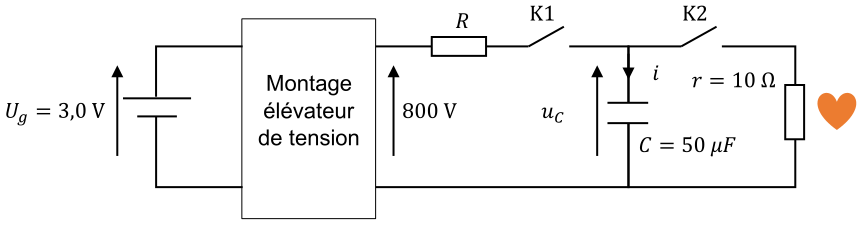 Le fonctionnement du défibrillateur se décompose en deux phases :dans la première phase, l’interrupteur K1 est fermé pendant que K2 est ouvert ; au début de cette phase, pris comme origine des temps, le condensateur est déchargé ;dans la seconde phase, l’interrupteur K2 est fermé pendant que K1 est ouvert ; c’est dans cette phase que le choc a lieu. La résistance r modélise le comportement électrique du cœur.1.	Les quatre graphiques à la page suivante représentent des évolutions possibles de la tension aux bornes du condensateur en fonction du temps. Déterminer celui qui correspond à la première phase de fonctionnement en justifiant la réponse.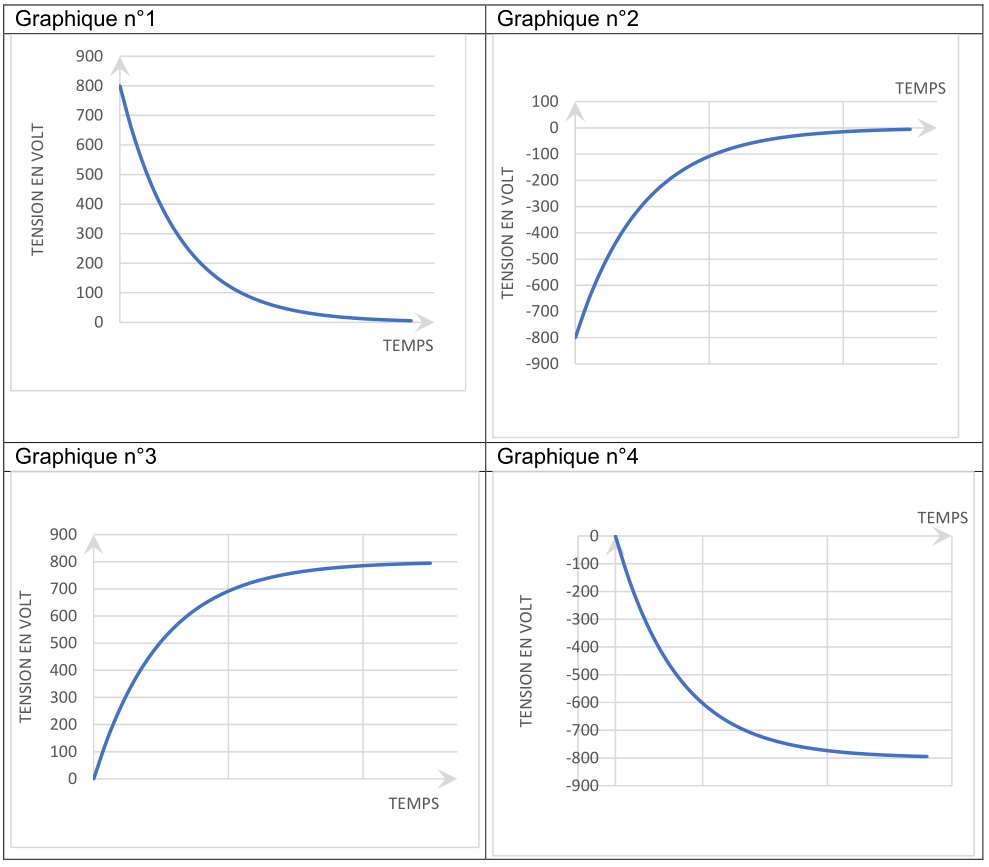 À l’issue de la première phase, la charge du condensateur étant terminée, on passe à la deuxième phase de fonctionnement.2.	Établir l’équation différentielle vérifiée par la tension uC(t) lors de cette seconde phase.3.	À la date t1 l’interrupteur K2 est fermé. Vérifier que la solution de cette équation différentielle peut s’écrire sous la forme :Exprimer le temps caractéristique  en fonction de r et  et C calculer sa valeur.4.	Déterminer la valeur du paramètre A sachant qu’à l’instant t = t1, la tension aux bornes du condensateur uC(t1) vaut 800 V.5.	Estimer la durée approximative du « choc électrique ». Commenter.6.	Donner l’allure de la tension aux bornes du condensateur en fonction du temps lors d’un cycle complet charge – décharge du condensateur.